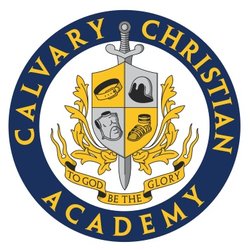 2024-2025 School ProfileCALVARY CHRISTIAN ACADEMY CEEB: 053825Pastor Mike McClure, Head of School				1175 Hillsdale AvenueJere Allen, Lower and Middle School Principal			San Jose, CA 95118Chris Garcia, High School Principalcalvarychristiansj.org Mission: The mission of Calvary Christian Academy is to educate the whole student within a Christian context of spiritual, social, mental, and physical development. As an extension of the ministry of the Church, we exist to help students cultivate a relationship with God through Jesus Christ, to discover and encourage their gifts, and to inspire each student to realize his or her full potential in serving God in spirit and in truth.Enrollment: Founded in 2011, Calvary Christian Academy now enrolls 281 students from grades K-12. In the Upper School, the enrollment is 66 students, the student-faculty ratio is 2:1, and the average class size is 13. Academic Program: CCA implements a rigorous curriculum, structured after the classical trivium and consisting of three stages—grammar, logic, and rhetoric. Logic and Rhetoric: As students complete full-year courses, they implement acquired skills in logic and rhetoric throughout the curriculum, demonstrating cross-curricular reasoning. CCA students clearly and persuasively articulate the knowledge they acquire across departments and courses. Classical Texts and Primary Sources: CCA seeks to inspire students with the knowledge that they are both inheritors and responsible contributors to historical, social, and cultural contexts much greater than themselves. As part of this process, CCA students engage with classic texts and primary sources. The CCA humanities sequence includes of a study of western literature and history from antiquity to modern Europe and America. Classical and Modern Languages: All lower and middle school students at CCA study Latin. In the upper school, students may choose to study classical or modern languages. Academic Tracks: Many CCA students pursue an Honors Level diploma. At CCA, the academic program is rigorous and comparable to other Classical Christian schools.Advanced Placement: By design, CCA does not offer classes adhering to the Advanced Placement curriculum. In contrast, classical pedagogy entails in-depth discussion of essential questions and great works which may be limited by the AP curriculum. Senior Thesis: Students in grade twelve complete a senior thesis project, which serves as an opportunity for students to synthesize the CCA academic curriculum, demonstrate cross-curricular thinking, and apply rhetorical skills. Students prepare, present, and formally defend a substantive argument to a panel of faculty and guests.Ranking: CCA does not rank students. Academic Honors: CCA students receive academic honors, determined by the student’s cumulative GPA.Summa Cum Laude: 4.0 GPAMagna Cum Laude: 3.75-3.99 GPACum Laude: 3.5-3.74 GPAGrading Scale: (unweighted - 4.0 scale)A+ 100-98%	(4.0)B+ 89-87%	(3.3)C+ 79-77%	(2.3)D+ 69-67%	(1.3)A 97-93%	(4.0)B 86-83%	(3.0)C 76-73%	(2.0)D 60-66% 	(1.0)A- 92-90%	(3.7)B- 82-80%	(2.7)C- 72-70%	(1.7)F 59% and below  Graduation Requirements – CCA Honors DiplomaCore Classes:English – 4 coursesMath – 4 coursesScience (with labs) – 3 or 4 coursesHistory/Social Sciences – 4 coursesForeign Language – 3 or 4 coursesBible – 2 coursesLogic – 1 courseSenior Thesis – 1 courseIntegrated Studies:Fine Arts – a minimum of one coursePhysical Education – a minimum of 2 coursesElectives – a minimum of 4 coursesGraduation Requirements – CCA Diploma (State Standards)Core Classes:English – 4 coursesMath – 3 coursesScience (with labs) – 2 or 3 coursesHistory/Social Sciences – 4 coursesForeign Language – 2 or 3 coursesLogic – 1 courseSenior Thesis – 1 course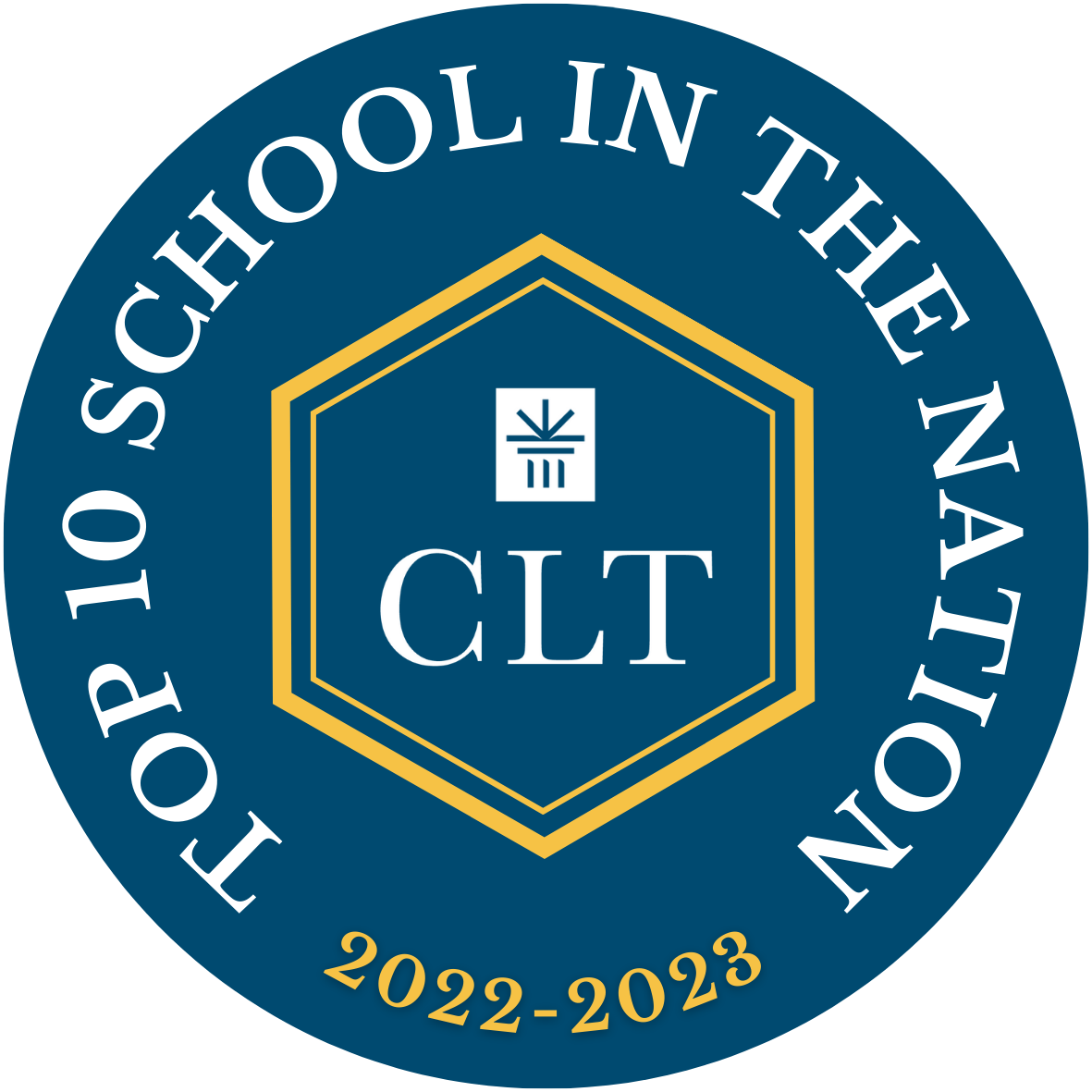 Integrated Studies:Fine Arts – a minimum of 1coursePhysical Education – 2 coursesElectives – a minimum of 3 coursesCalvary Christian Academy, San Jose was named one of the top ten schools in Classic Learning Test’s (CLT) 2022-2023 CLT School Rankings. This award recognizes Calvary Christian Academy’s student body for collectively receiving one of the highest average scores in the nation on the CLT during the 2022-2023 academic year. CCA Rhetoric School – Selected Reading ListPilgrim’s Progress, John BunyanThe Beautiful and Damned, F. Scott FitzgeraldThe Garies and Their Friends, Frank J. WebbAnimal Farm, George OrwellThe American Story: The Beginnings, David BartonThe Iliad, HomerThe Odyssey, HomerMedia, EuripidesThe Aeneid, VergilThe Metamorphoses, OvidThe Republic, PlatoBeowulf, unknownThe Consolation of Philosophy, BoethiusThe Divine Comedy, Dante AlighieriRomeo and Juliet, William ShakespeareTwelfth Night, William ShakespeareThe Merchant of Venice, William ShakespeareHenry V, William ShakespeareHamlet, William ShakespeareMacbeth, William ShakespeareParadise Lost, John MiltonParadise Regained, John MiltonCity of God, St. AugustinePersuasion, Jane AustenJane Eyre, Charlotte BrontëGreat Expectations, Charles DickensFrankenstein, Mary ShelleyThe Picture of Dorian Gray, Oscar WildeAll Quiet on the Western Front, Erich RemarqueFour Quartets, T.S. EliotSelections From:Early American Poetry Nathanial Hawthorne, Selected StoriesEdgar Allan Poe, Selected Stories“Self-Reliance,” Ralph Waldo EmersonDemocracy in America, Alexis de TocquevilleThe Autobiography of Benjamin FranklinOn Liberty, John Stuart MillThe Federalist PapersThe Anti-Federalist PapersPolitics, AristotleSymposium, PlatoEclogues, VergilGeorgics, VergilPoetry of Horace and CatullusThe Prince, MachiavelliPoetry of Wordsworth, Keats, and Coleridge